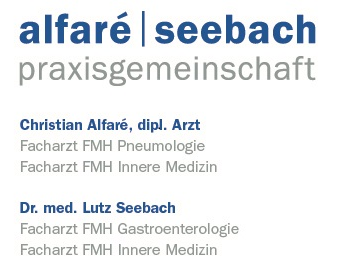 Risikoabschätzung für Covid-19-InfektionDie Fragen dienen zum Abschätzen des Risikos für eine Covid-19-Infektion.Beantworten Sie bitte jede Frage. Bei Unsicherheiten hilft Ihnen das Praxispersonal.Fühlen Sie sich gesundJa		NeinHatten Sie in den letzten Tagen Fieber, Husten, Hals- oder Gliederschmerzen?Ja 		NeinIst in den letzten Tagen eine Einschränkung in Ihrem Geschmacks- oder Geruchsempfinden aufgetreten?Ja 		NeinHatten Sie in den letzten 2 Wochen Kontakt zu einer Covid-19-positiven Person?Ja 		NeinSind Sie gegen Covid-19 geimpft?Ja 		NeinVornameUntersucherDatum / Zeit